附件1：教办安全〔2017〕539号河南省教育厅办公室转发河南省防火安全委员会关于印发全省高层建筑消防安全综合治理工作方案的通         知各省辖市、省直管县（市）教育局，各高等学校，厅直属学校（单位）：现将河南省防火安全委员会《关于印发<全省高层建筑消防安全综合治理工作方案>的通知》（豫防安〔2017〕11号），转发给你们，请结合目前正在开展的电气火灾综合治理、危险化学品综合治理、安全大检查等，综合考虑，一并贯彻落实。有高层建筑的地方和学校（单位）每月20日报送当月工作总结，9月底前报送《高层建筑消防安全综合治理自查情况登记表》（附件1）,12月底前报送工作总结。联系人：袁渊，电话：0371-69691255邮  箱：bgsaq @haedu.gov.cn。2017年8月7日河南省教育厅办公室               2017年8月8日印发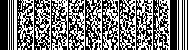 